Snack Shack	Price List - Term 1 2018Snack Shack will be open Monday & Friday!Red Rock Deli Chips………..……………………..$1.00  (A)Honey Soy / Sea SaltSalt’n’Vinegar Chips………………………………..$1.00  (A)Jumpy’s – Chicken Flavour…………………….$1.00  (A)JJ’s – Chicken Flavour…………………………..$1.00  (A)Mamee Noodle- BBQ Flavour………………$0.60  (A)Plain Popcorn……………………………………………$0.60  (A)Mini Choc Chip Cookies…………………………$0.80  (A)Mini Yoghurt Bars - Strawberry………..$0.20  (A)Freezer Items                                                  DrinksFrozen yoghurt-                                              SpringWater  600ml (G)……$1.00                                      chocolate/vanilla…….….$1.70(A)                      Just Juice Poppers(G)……….$1.00Frozen yoghurt-                                          (Apple/apple & Blackcurrant/orange)strawberry/vanilla……..$1.70(A)                      Just Juice Snack Cup (G).…$0.60Bulla Ice Cream Cup-                                   (Apple/ apple & blackcurrant)Vanilla…………………………...$1.00(A)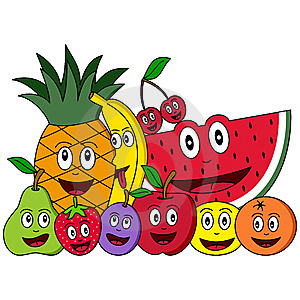 Icy Pole- Lemonade…….$0.80(G)Paddle Pop…………………….$1.20 (A)(assorted flavours depending on availability)Quelch Sticks……………………..$0.50 (G)(assorted flavours)Please Note: Not all items are available all the time due to availability from supplier                        (A) Eat in moderation               (G) Eat as often as you like